Name:____________________________________________________________ Date:_________________ Pd:_______Southeast Asia Environmental Issues
How has pollution and flooding affected Southern & Eastern Asia?Causes	Effects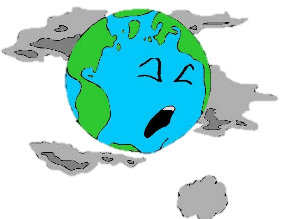 Air Pollution Definition: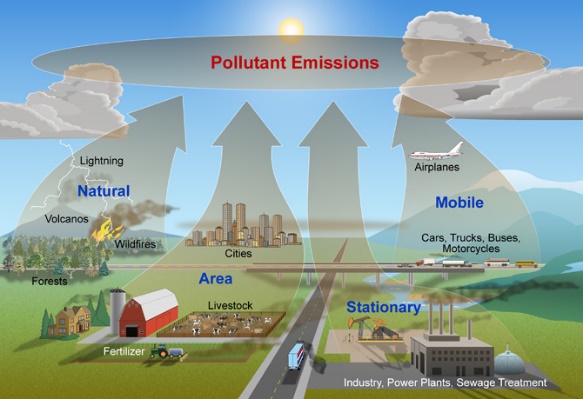 Asian Brown Cloud: _________________________________________________________________________Interesting fact about Asian Brown Cloud: ______________________________________________________Flooding & Water PollutionLabel the rivers on the map with the appropriate names. These rivers are a major source of pollution in SE Asia: Mekong, Huang He, Ganges, Indus, Yangtze1. _______________ 2.__________________ 3.__________________ 4._______________ 5.______________	Because parts of China and India
 are located along ___________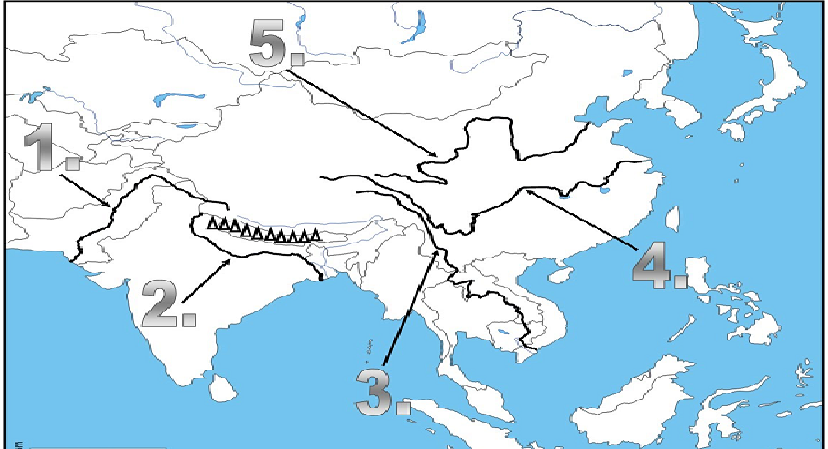 they are subject to flooding, which can ___________________________________               Causes              			        Flooding				      Effects	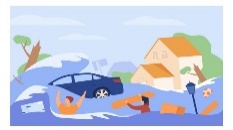 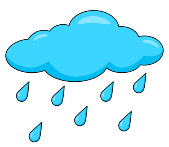                                                                          
                                                                          Monsoon: A monsoon is a
                                                                          seasonal change in _______________                                                                          _______________________________                                                                           _______________________________                                                                           Monsoons can cause _____________
                                                                          Flooding can occur during the _____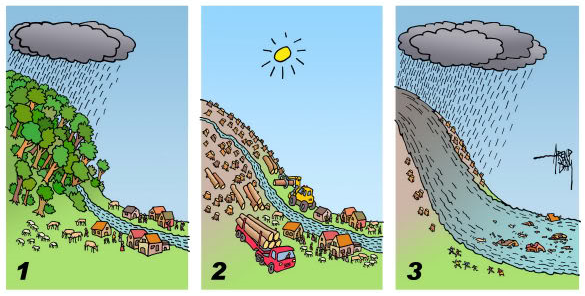 Causes                                               								Effects                                                                                        Water PollutionWater Pollution Definition:
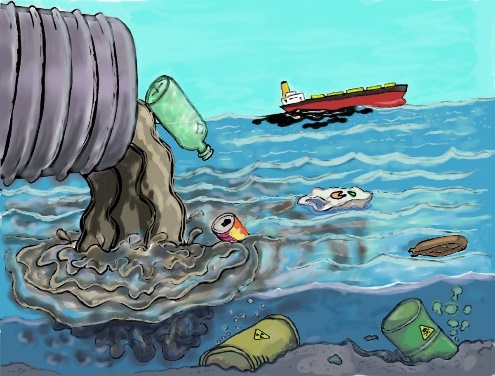 